Martfű Város Polgármesterétől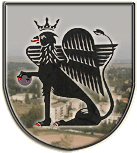 5435 Martfű, Szent István tér 1. Tel: 56/450-222; Fax: 56/450-853E-mail: titkarsag@ph.martfu.huB E S Z Á M O L ÓA 2013. évi pénzügyi terv I-III. negyedév végrehajtásárólMartfű Város Önkormányzata Képviselő-testületének 2013. október 31-i üléséreElőkészítette:  Kontra Lajos pénzügyi irodavezetőVéleményező: Pénzügyi, Ügyrendi és Városfejlesztési BizottságDöntéshozatal: egyszerű többség Tárgyalás módja: nyilvános ülésTisztelt Képviselő-testület!Az államháztartásról szóló 2011. évi CXCV. sz. törvény 87. §. (1) bekezdésében foglaltak szerint az önkormányzat gazdálkodásának helyzetéről I.-III. negyedév a Képviselő-testületet tájékoztatni kell.A tájékoztató összeállításának alapját a Martfű Város Önkormányzata Képviselő testületének 2/2013.(II.15.) rendelete az önkormányzat 2013. évi költségvetésének megállapításáról, az önállóan működő, valamint az önállóan működő és gazdálkodó intézményeink és az Önkormányzat  I.-III. negyedévi beszámolói, valamint az ezekből készített önkormányzati összesítő képezi.A tájékoztató fő feladata az előirányzatok időarányos teljesítésének bemutatása, valamint a költségvetési rendeletben megjelenő előirányzatok és a költségvetési egyenleg bemutatása. E szempontokat figyelembe véve készítettük el a mellékelt táblázatokat és a rövid szöveges értékelésünket. A központi, és a helyi intézkedések, valamint a finanszírozás megváltozása után, a 2013. évi költségvetési tervhez viszonyítva másodjára mutatjuk be a Képviselő Testületnek a feladatok teljesülését mind bevételi mind kiadási oldalon.A  2/2013.(II.15.) sz. Kt. rendelettel jóváhagyott 2013. évi költségvetésünk bevételi és kiadási fő összege 958 082 e Ft-ban került meghatározásra.Az első előirányzat módosítás során egyéb állami feladatok és a pénzmaradvány kerültek lebontásra, az éves előirányzatunkat összességében  1 094 880 e Ft-ra módosították. Költségvetésünk első félévi teljesítése :	  1 020 328 e Ft bevétel    741 850 e Ft kiadással zárult.A bevételi oldal tartalmazza az évközi módosításban pénzforgalom nélkül elszámolt megtakarításokat, az előző évi pénzmaradványt, amelynek összege 122 383 e Ft. E bevétel nélkül a tényleges ez évi bevételünk 897 945 e Ft , amely szintén tartalmaz a költségvetés készítésekor meghatározott 96 137 e Ft előző évi megtakarítást. A 96 137 e Ft előző évi megtakarítások levonása után  a tényleges ez évi bevétel 801 808 e Ft. Bevételek alakulásaA bevételi előirányzatok teljesítését jogcímenkénti részletezésben az 1. számú mellékletben mutatjuk be.Az intézményi működési bevételek :  A bevételek túlteljesültek a tervezett időarányos teljesítéstől  91,6 %-os. A legnagyobb bevétel növekedés a víz-csatorna díjakból adódott a szolgáltatások ellenértéke soron mutatjuk be ( tervezéskor még nem volt pontosan ismert a ténylegesen befolyó összeg, valamint a hátralékok állománya is csökkent). Az térítési díjakból lemaradás keletkezett teljesítése 61,7 % . A bevétel elmaradásnak oka, nyáron csak a szociális ellátások után fizetnek térítési  díjat, valamint a hátralék állományt, annak növekedését meg kell vizsgálni.  A bérleti és lízingdíjak 60,1 % az Önkormányzati ingatlan bérbeadások bevétele jelentősen növekedett az első félévhez képest, a BÁCSVÍZ Zrt. képviselőivel folytatott tárgyalások következményeként vízközmű vagyon bérleti díj megfizetéséből adódik.Jelentős tétel a bevételek között a kamatbevétel amely éves szinten teljesült a jegybanki alapkamat folyamatos csökkenése ellenére. Továbbra is figyelmet fordítunk a szabad pénzeszközök lekötésére a számlavezető pénzintézetünknél.Az intézményi saját bevételek szervezetenkénti részletezését az 1/a. számú táblázat szemlélteti.Helyi adókból származó bevételeink háromnegyedévi teljesítése, 412 135e Ft volt. Ez az éves előirányzat arányában 93,2 %-os teljesítésnek felel meg. A helyi adókból  december hónapban mintegy 30 000 e Ft bevétel  várható. Az éves iparűzési adó bevételünk, 20 000e Ft túlfizetést tartalmaz a beszámítás, illetve visszafizetési időpontját nem ismerjük. Az egyik nagy adózónk májusi bevallása alapján az adó szeptemberi előírása kevesebb. Az ebből adódó  túlfizetés miatt szeptemberben  63 000 e Ft, helyett 18 000 e Ft befizetést vártunk. Ezt a szeptemberi adó befizetéskor realizáltuk. A hátralékok csökkentésére felszólítások, inkasszók kerültek benyújtásra, melyek jelentősen csökkentették a hátralék állomány összegét. Az építményadó összege 97,1%-ra teljesült. Az idegenforgalmi adó bevétele 86.9%  e bevételek után kapott állami támogatás összegét  útépítés címen visszaforgatunk az idegenforgalmi feladatokba. Átengedett központi adók    Gépjárműadó bevételeink a tervezett szint közelében alakultak  61.2 %. 2013. évtől a beszedett gépjárműadó 40 %-a marad Önkormányzatunknál. A szeptemberi befizetések a megosztás miatt csak október elején vezettük át  ( 3 786 e Ft ) az önkormányzat számlájára, jelentősen növelve ezen bevételeinketBírságok, pótlékok és egyéb sajátos bevételek: Környezetvédelmi bírságból történő részesedésünk – melyet a helyi gazdálkodó szervek fizettek be. A környezetvédelmi alap felhasználását az 4. sz. melléklet tartalmazza.Támogatások  A Magyarország 2013. évi központi költségvetésében az Önkormányzatunk részére meghatározott összegeket tartalmazza, a leutalt állami támogatást időarányosan teljesítették 75,6%.A 1/a számú melléklet intézményenkénti bontásban mutatja be az Önkormányzat bevételeit a kiegyenlítő, függő, átfutó bevételek nélkül.Felhalmozási és tőke jellegű bevételeink Felhalmozási célú pénzeszközök között gépek berendezések, valamit gépjárművek értékesítése szerepel (2db).  A bérlakás értékesítés bevételeit is itt szerepeltetjük.  A Bata szobor elkészítéséhez beérkezett támogatások összege 858 e Ft.Támogatás értékű bevételek a tervezett jogcímek szerinti bontásban 1. sz. melléklet szerint teljesültek.A működési célú támogatás értékű bevételeket teljes részletezéssel mutatja az 1. sz. melléklet 
IV.1. pontja. A  TÁMOP pályázatok beérkezett összegei valamint a Munkaügyi Központtól átvett pénzek félévig még nem kaptak előirányzatot ezért a kedvező teljesítés százaléka. Az Eü. pénztártól kapott finanszírozás időarányos.A felhalmozási célú támogatásértékű bevételeket teljes részletezéssel mutatja az 1. sz. melléklet IV.2. pontja, amely a pályázatokból kapott összegeket tartalmazza.Megtérülésként számoltuk el az önkormányzatunk részére az előző évi normatív támogatások elszámolása során kimutatott többlettámogatási járandóságokat, és a nyújtott kölcsönök, támogatások visszatérítését (első lakáshoz jutók támogatása, munkáltatói támogatás) Pénzforgalom nélküli bevételek:  218 520 e Ft pénzmaradvány szerepel, egy része eredeti költségvetésben tervezve , előző évi megtakarítás, amely jelentősen növeli az önkormányzat bevételét Kiegyenlítő, függő és átfutó bevételek  Ezen a soron nem az önkormányzati saját  bevételei szerepelnek, illetve tisztázatlan bevételek . (pl. ajánlattételi biztosíték, áramdíj visszafizetés)Hitel: Önkormányzatunk nem rendelkezik hitelállománnyal.Az éves költségvetés első féléves bevételeinek időarányos teljesítése összesen: 93,2% , de ez a teljesítés a bevételi oldalon tartalmazza a pénzmaradványt , az előző évi megtakarításokat.Kiadások alakulásaAz Önkormányzat a 2013. évi költségvetésének megfelelően biztosította az intézmények gazdálkodását. A feladatok pénzügyi szempontból teljesültek, időarányos eltolódás a dologi kiadások között az energia kiadások jelentették. A TÁMOP pályázatokból még 21 380 e Ft leutalt támogatásnak nincs előirányzata. Egy része a mai testületi ülésen az előirányzat módosítás címen beépítésre kerülnek költségvetésünkben. A 2013. I.-III. negyedévben likviditási problémák nem voltakA kiadások teljesítése I.-III. negyedévben 67.8 %, az évközben tartalékba helyezett pénzmaradvány előirányzata nélkül (114 220 e Ft)  75,6%.Martfű Város Önkormányzat kiadása 2013. I.-III. negyedévben összesen 741 850 e Ft a hitelműveletek ,kiegyenlítő kiadásokkal. A működési kiadások 67,5 %-ban, a felhalmozási kiadások 68,4 %-ban teljesültek  .  A kiadásokat a 2.sz. táblázat mutatja be, az intézményenkénti működési kiadásokat a 2/a. sz. tábla tartalmazza.Működési kiadásokA személyi juttatások az önkormányzat legnagyobb kiadása. A jó tervezésnek a fegyelmezett gazdálkodásnak köszönhetően az alapilletményeknek időarányosan megfelelő a kiadási szintje. A pályázatok személyi kifizetései torzítják az időarányos teljesítést, de  2. előirányzat módosításokkal az arányokat javítjuk. A megszüntetett intézmények itt maradó dolgozók decemberi bére már januárban 100%-ra teljesült , súlyeltolódást okoz, valamint COMENIUS az említett TÁMOP pályázatok sok személyi kiadást tartalmaznak. A közfoglalkoztatottak kifizetése is   megtörtént,  a kapott bevételek alapján előirányzatot biztosítunk .A munkáltatót terhelő járulékok követik a bérmozgásokat, teljesítése 79,1%A dologi kiadások a tervezett szint felett realizálódtak, fő oka az energia éves  költségét közel 65%  át az I.-III. negyedévben fizettük ki. A pályázati kifizetések, valamint a pályázatok előkészítése, a közbeszerzések is plusz költségeket rónak önkormányzatunkra A társadalom-szociálpolitikai juttatások alakulása (segélyezés) 2013. év I.-III. negyedévben az időarányos teljesítés közelében volt 71,9%.Támogatások, sportegyesületek, civil szervezetek finanszírozása I.-III. negyedévben 87,9 %. A támogatási szerződéseknek megfelelően utaltuk a sportegyesületek, valamit  civil szervezetek támogatást.A általános tartalék összege az előző évi pénzmaradvány összegének felosztásával jelentősen növekedett, 114 220 e Ft-tal, előirányzat módosítás után  139 093 e Ft-ra változott. A céltartalék összege 22 930 e Ft.Felhalmozási kiadásokA felhalmozási kiadások I.-III. negyedévben 68,4%-ra teljesültek. A beruházások jelentős része megvalósult, teljesítése 98,1 %. A felújítások I.-III. negyedéves teljesülése 37,6 % ami az energetikai beruházásokhoz biztosított önrész biztosításából adódik, a pályázatok  elbírálás alatt állnak.Mellékletek: 1. számú táblázat az önkormányzat összesített 2013. I.-III. negyedév bevételeiről1/a. számú táblázat az önállóan működő és gazdálkodó, és önállóan működő intézmények     2013. I.-III. negyedév bevételeiről.2. számú táblázat az önkormányzat 2013. I.-III. negyedév költségvetési kiadásainak alakulása2./a. számú táblázat az intézmények működési kiadásainak alakulása 2013. I.-III. negyedév 2/b. számú táblázat tartalmazza az intézmények finanszírozását. 2/d. számú táblázat az önkormányzat 2013. I.-III. negyedév  felhalmozási kiadásai 3. számú táblázat az Önkormányzat 2013. évi I.-III. negyedév kiadásait tartalmazza. 3/a. számú táblázat a Polgármesteri Hivatal 2013. évi I.-III. negyedév kiadásait tartalmazza.  4.  számú melléklet mutatja be környezetvédelmi alap felhasználását   5. számú melléklet az önkormányzat hitelállományának alakulását mutatja. 6. számú melléklet a több éves kötelezettséggel járó kiadási tételek évenkénti bontásban szerepel.7. számú melléklet a 2013.  költség I.-III. negyedév vetésének pénzügyi mérlegét tartalmazza. 8. sz. melléklet tartalmazza Martfű Város Önkormányzatának Összevont Mérlegét a működési célú és felhalmozási célú bevételekről és kiadásokról részletesen.Az Önkormányzat 2013. év I.-III. negyedév gazdálkodását bemutatva látható, hogy fegyelmezett gazdálkodást valósítottunk meg, mind a bevételi ás kiadási oldal megfelelő szinten teljesült, a bérek időarányos túllépését a beérkező bevételekből fedezzük. Az utolsó negyedévben is szigorú gazdálkodást folytatunk egyrészt a fent is már említett várható helyi adó túlfizetése miatt, valamit az utolsó negyedévre meghatározott feladatok elvégzése érdekében. Felhalmozási kiadásokból a betervezetteket valósítottuk meg, kisebb összegek finanszírozását átcsoportosításból, tartalékból biztosítjuk. Az intézményi működési bevételeink jól teljesültek. Továbbra is fontos feladat a költségvetési egyensúly megtartása.Tisztelt Képviselő-testület!A 2013. évi pénzügyi tervünk  I.-III. negyedév teljesítéséről az eddig leírtakban kívántam tájékoztatást adni.Kérem a Képviselő-testületet előterjesztésem megtárgyalására és elfogadására.Határozati javaslat:…/2013. X. 31.) Ö határozatA 2013. évi pénzügyi terv I-III. negyedév végrehajtásárólMartfű Város Önkormányzatának Képviselő-testülete megtárgyalta és jóváhagyta a 2013. évi pénzügyi terv I-III. negyedév teljesítéséről szóló beszámolót. Erről értesülnek:1. Jász-Nagykun-Szolnok Megyei Kormányhivatal2. Valamennyi képviselő helyben3. Martfűi Polgármesteri Hivatal Pénzügyi és Adóügyi Iroda helyben Martfű, 2013. október 23.									Dr. Kiss Edit									polgármesterLátta:	Szász Éva	jegyző